A13: Arbeitsblatt zur Bisa-AppHinweis für die Lehrkraft:So könnte eine Gesundheitskarte aussehen: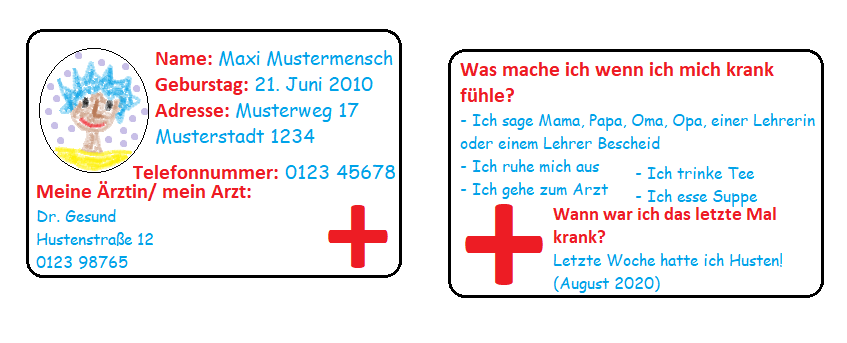 A13: Arbeitsblatt für Schülerinnen und Schüler zur Bisa-AppMethodik: BastelnAufgabe: Bastelt Euch eine eigene Gesundheitskarte, mit allen wichtigen Informationen, die Ihr braucht wenn Ihr krank werdet! Malt Euer Gesicht auf die Karte.NameGeburtstagAdresseTelefonnummer (Eurer Eltern)Name Eurer Ärztin oder Eures ArztesWas macht Ihr wenn Ihr Euch krank fühlt?Wann wart Ihr das letzte Mal krank?